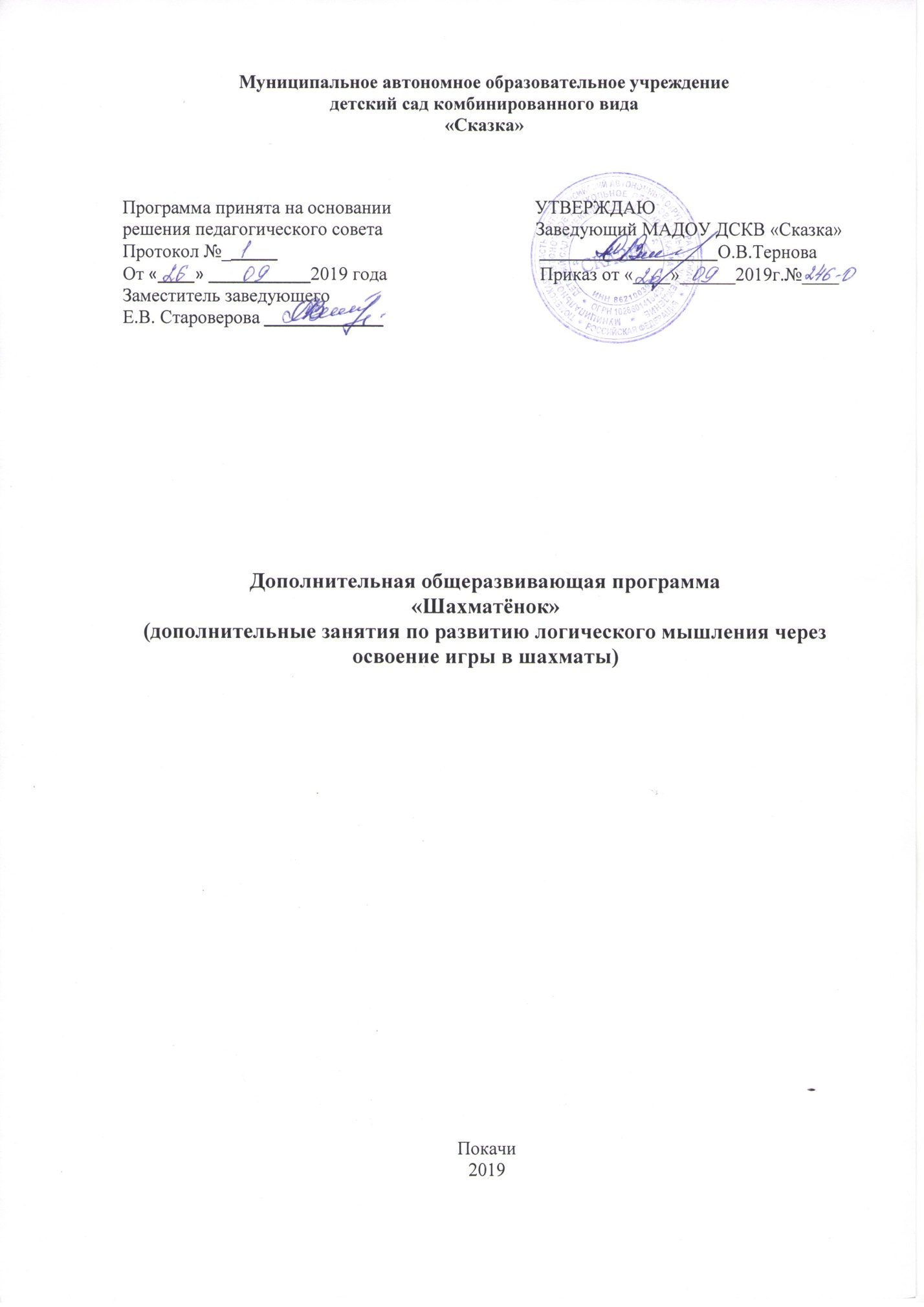 Пояснительная запискаШахматы – это не только популярная игра, но и действенное, эффективное средство интеллектуального развития детей. Поэтому так важно начинать учить детей с дошкольного возраста. Разработчиками программы являются: заместитель заведующего Староверова Е.В., педагог дополнительного образования Сайранова Э.Б.Процесс обучения азам шахматной игры способствует развитию у детей способности ориентироваться на плоскости, развитию логического мышления, суждений, умозаключений, учит ребёнка запоминать, обобщать, предвидеть результаты своей деятельности; вырабатывает умение вести точные и глубокие расчёты, требующие предприимчивости, дальновидности, смелости, хладнокровия, дерзости, настойчивости и изобретательности, фантазии, а также формируют волю.Благодаря этой игре дети учатся быть терпеливыми, усидчивыми, настойчивыми в достижении поставленной цели, вырабатывают в себе работоспособность, умение решать логические задачи в условиях дефицита времени, тренируют память, учатся самодисциплине. Занимательный характер учебного материала позволяет привить детям интерес к шахматам. Решение большого количества систематизированных дидактических заданий способствует формированию способности действовать в уме. Введение занятий по обучению игре в шахматы позволяет поддерживать устойчивый интерес к знаниям и  сделать обучение радостным, так как предусматривается широкое использование занимательного материала, включение в занятия игровых ситуаций, чтение дидактических сказок и т.д. Стержневым моментом занятий становится деятельность самих воспитанников, когда они наблюдают, сравнивают, классифицируют, группируют, делают выводы, выясняют закономерности, что способствует развитию мышления и памяти, умений  сравнивать, обобщать, содействует формированию таких ценных качеств, как усидчивость, собранность, самостоятельность. Шахматная игра является действенным средством умственного развития и подготовки детей к школе.Образовательная программа «Шахматёнок» по обучению игре в шахматы разработана на основе программы И.Г.Сухина «Шахматы – школе». Данная программа направлена на интеллектуальное развитие детей, способствует совершенствованию психических процессов, таких как логическое мышление, восприятие, внимание, воображение, память, начальные формы волевого управления поведением. Программа максимально проста и доступна дошкольникам. Игровая деятельность на занятиях, использование приема обыгрывания заданий, создание игровых ситуаций, использование шахматных дидактических игр и пособий помогает дошкольникам освоить игру в шахматы.Педагогическая целесообразность внедрения данной программы заключается прежде всего в идее использования игры в шахматы, как эффективного средства умственного, психического и физического развития ребенка – дошкольника. Раннее обучение детей дошкольного возраста игре в шахматы позволяет обеспечить более комфортное вхождение ребенка в учебный процесс начальной школы, позволяет снизить уровень стресса, благотворно влияет как на процесс обучения, так и на развитие личности ребенка, повышение продуктивности его мышления. Занятия шахматами укрепляют память, развивают аналитические способности и воображение, помогают вырабатывать такие черты характера, как организованность, целеустремленность, объективность.Объем и реализация рабочей программы.Рабочая программа рассчитана на два года обучения для детей старшего дошкольного возраста, 33 занятия в год, с проведением одного занятия в неделю продолжительностью не более 25 минут во второй половине дня.  Требования к минимальному материально-техническому обеспечению.		Реализация программы кружка «Шахматёнок» требует наличия кабинета дополнительного образования.Оборудование кабинета:-дидактические игры для обучения игре в шахматы;-наглядные пособия (альбомы, портреты выдающихся шахматистов, тренировочные диаграммы, иллюстрации, фотографии);-демонстрационная настенная магнитная доска с комплектами шахматных фигур;-настольные шахматы разных видов;-шахматные столы;-обучающие видеоуроки  по шахматам;-родительский уголок «Обучаем игре в «Шахматы».-технические средства обучения: компьютер, проектор, акустическая система, принтер.Цель программы: создание условий для личностного и интеллектуального развития детей старшего дошкольного возраста посредством ознакомления игры в шахматы. Задачи обучения дошкольников игре в шахматы:а) образовательные: -Формировать устойчивый интерес детей к игре в шахматы.- Познакомить с основными шахматными понятиями, терминами.-Учить детей свободно ориентироваться на шахматной доске, разыгрывать шахматные партии.-Обеспечить успешное овладение детьми основополагающими принципами ведения шахматной партии. б) развивающие: -формировать стремление ребенка к самостоятельному решению логических задач.- развивать мыслительные операции.в) воспитывающие: -воспитывать, усидчивость, целеустремленность.-учить анализировать свои и чужие ошибки, планировать свою деятельность, выбирать правильное решение.-прививать культуру общения, уважение к взрослым и детям.Формы работы с детьми включают:подгрупповые занятия, занятия в парах, включающие в себя:специально подобранные игры, упражнения, задания, чтение художественной литературы, соревнования,игры,упражнения,просмотр презентаций, самостоятельная деятельность детей.Методы обучения:-объяснительно – иллюстративный;-проблемный;-поисковый.Формы занятий: индивидуальные, подгрупповые, интегрированные.                   Программа рассчитана на детей 4 -6 лет. Занятия проводятся с подгруппой по 11 человек. Проводится занятие один раз в неделю, во второй половине дня. В год проводится 33 занятия. Продолжительность 20 минут.Форма подведения итогов: диагностическое обследование детей по усвоению программы, для которого разработаны диагностические критерии проводится в форме индивидуальной беседы, через решение практических задач.  Планируемые результаты освоения программы.Первый год обучения:Воспитанник:- имеет представление о шахматной доске;- правильно размещает доску между партнерами;-ориентируется на шахматной доске;-различает и называет шахматные фигуры;-правильно расставляет шахматные фигуры на шахматной доске в начальное положение перед партией;-умеет играть каждой фигурой в отдельности и в совокупности с другими фигурами;-имеет представление об элементарных правилах игры в шахматы;-умеет перемещать фигуры по горизонтали, вертикали, диагонали;-знает правила хода, взятие каждой фигуры;-владеет основными шахматными терминами;- умеет делать рокировку;- умеет объявлять шах;-умеет ставить мат;- умеет решать задачи на мат в один ход.Второй год обучения:Воспитанник:- определяет ценность шахматных фигур, сравнительную силу фигур;- владеет основными тактическими приемами; - знает, что означают следующие термины: дебют, миттельшпиль, эндшпиль;-умеет матовать одинокого короля двумя ладьями, ферзем и ладьей, королем и ферзем, королем и ладьей;-проводит элементарные шахматные комбинации;- решает простейшие шахматные задачи в 1-2 хода;- разыгрывает шахматную партию от начала до конца с соблюдением всех правил игры.Тематическое планирование по программе «Шахматёнок» первый год обученияПерспективное планированиеПервый год обученияТематическое планирование по программе «Шахматёнок» второй год обученияПерспективное планирование по программе «Шахматёнок»Второй год обученияПоказатели результативности реализации программы«Шахматёнок»Критерии оценки:
Высокий уровень - правильно выполняет задание самостоятельно 
Средний уровень  - выполняет задание с небольшой помощью взрослого или выполняет самостоятельно, но допускает 1-2 ошибки.
Низкий уровень - выполняет задание не правильно.Диагностические задания по оценке уровня освоения программы детьми 4 - 6 лет. Цели: выявить умение правильно располагать шахматную доску,  шахматные  фигуры  и пешки на шахматной доске, знание названий шахматных фигур, действий  с шахматными фигурами и пешкой.Задание № 1. Инструкция:
Куклы решили играть в шахматы. Расположи правильно шахматную доску.
Задание № 2. 
Инструкция:
Давай поиграем в игру «Школа». Это твои ученики, как их зовут?
Задание № 3.Инструкция:
Куклы решили играть в шахматы. Расположи правильно шахматную доску
для кукол.Задание № 4. Инструкция:
Посади своих учеников каждого на свое место.
Задание № 5. 
Инструкция 1:
Сделай ход пешкой (ладьей, слоном, конем, ферзем, королем).
Инструкция 2:
Съешь фигуру пешкой (ладьей, слоном, конем, ферзем, королем).Сделай ход пешкой (ладьей, слоном, конем, ферзем, королем).
Инструкция 3:
Съешь фигуру пешкой (ладьей, слоном, конем, ферзем, королем).Диагностические задания по оценке уровня освоения программы 
детьми 6-8 лет.Цели: выявить знания детей истории шахматной игры, действий  с шахматными фигурами и пешкой, умение определять, где на шахматной доске  объявлен «шах», «мат»  королю, умение  разыгрывать шахматные положения, умение ставить шах, мат.Задание № 1. 
Инструкция:
Расскажи, что ты знаешь о шахматах, как об игре, которая возникла еще в 
древности. Назови, каких чемпионов мира по шахматам ты знаешь?
Задание № 2. 
Инструкция 1:
Сделай ход пешкой (ладьей, слоном, конем, ферзем, королем).
Инструкция 2:
Съешь фигуру пешкой (ладьей, слоном, конем, ферзем, королем).
Задание № 3. 
Инструкция:
Скажи, что такое «шах». Найди схему, где в шахматной партии королю
объявлен «шах».
Задание № 4. 
Инструкция:Скажи, что такое «мат» в шахматах. Найди схему, где в шахматной партии
королю объявлен «мат».
Задание № 5. 
Инструкция 1:
Определи на шахматной доске - куда должен встать белый слон, чтобы
перекрыть ход черной пешке? 
Инструкция 2:
Определи на шахматной доске - куда сходить белому королю? Инструкция 3:
Определи на шахматной доске - куда сходить белому ферзю, чтобы напасть
на ладью? 
Инструкция 4:
Определи на шахматной доске - куда сходить белой ладье, чтобы сделать
тупик коню? 
Инструкция 5:
Определи на шахматной доске - как черному слону напасть на белую ладью?
Задание № 6. 
Инструкция:
Поставь на шахматной доске черному королю «шах» ладьей (слоном, конем,
ферзем, пешкой).
Задание № 7. 
Инструкция:
Поставь на шахматной доске «мат» черному королю.Показатели освоения программы первого года обучения:
Высокий уровень: ребенок имеет представление о шахматах. Умеет быстро и правильно находить поля, вертикали и диагонали, показывая и называя их вслух. Знает, различает и называет шахматные фигуры. Знает ходы шахматных фигур и их отличия. Понимает важность первых ходов. Имеет понятие о приёмах взятия фигур. Умеет самостоятельно выполнять задания. Развито зрительное восприятие, внимание, мелкая моторика рук. Умеет планировать свои действия, обдумывать их, рассуждать, искать правильный ответ. Развита ловкость и смекалка, ориентировка в пространстве, способность думать, мыслить, анализировать. Имеет понятие «рокировка», «шах» и «мат». Ребенок самостоятельно ведет шахматную партию.
Делает правильные ходы, направленные на то, чтобы напасть на фигуру
противника, ограничить ее подвижность, вывести из - под удара.
Средний уровень: ребенок затрудняется в умении быстро и правильно находить поля, вертикали и диагонали, показывать и называть их вслух. Путает название шахматных фигур, ходы шахматных фигур и их отличия. Путает понятия «равно», «неравно», «больше», «меньше». Ребенок самостоятельно ведет шахматную партию. В игре допускает ошибки, некоторые фигуры остаются незадействованными.Низкий уровень: ребенок не умеет быстро и правильно находить поля, вертикали и диагонали, показывать и называть их вслух. Не знает, не различает и не называет шахматные фигуры. Не знает ходов шахматных фигур и их отличия. Не имеет понятие «рокировка», «шах», «мат». Ребенок не может вести игру.Показатели  освоения программы второго года обучения:
Высокий уровень: ребенок умеет самостоятельно определять ценность шахматных фигур, сравнительную силу фигур; владеет основными тактическими приемами; знает, что означают следующие термины: дебют, миттельшпиль, эндшпиль; умеет матовать одинокого короля двумя ладьями, ферзем и ладьей, королем и ферзем, королем и ладьей; проводит элементарные шахматные комбинации; решает простейшие шахматные задачи в 1-2 хода; разыгрывает шахматную партию от начала до конца с соблюдением всех правил игры.Средний уровень: ребенок затрудняется в умении быстро и правильно определять ценность шахматных фигур, сравнительную силу фигур; путает термины: дебют, миттельшпиль, эндшпиль; решает простейшие шахматные задачи в 1-2 хода; разыгрывает шахматную партию от начала до конца с соблюдением всех правил игры, но в игре допускает ошибки.Низкий уровень: ребенок не умеет самостоятельно определять ценность шахматных фигур, сравнительную силу фигур; не владеет основными тактическими приемами; не знает, что означают следующие термины: дебют, миттельшпиль, эндшпиль; не умеет матовать одинокого короля двумя ладьями, ферзем и ладьей, королем и ферзем, королем и ладьей; проводит элементарные шахматные комбинации; затрудняется в решении  простейших шахматных задач в 1-2 хода; не умеет разыгрывать шахматную партию от начала до конца с соблюдением всех правил игры.№ п/пСодержаниеСтр.1Пояснительная записка2Тематическое планирование по программе «Шахматёнок» первый год обучения73Перспективное планирование. Первый год обучения.84Тематическое планирование по программе «Шахматёнок». Второй год обучения.125Перспективное планирование по программе «Шахматёнок». Второй год обучения136Показатели результативности реализации программы «Шахматёнок»187Список литературы21№ п/пТемаКоличество часовПримечание1Шахматная доска12Шахматная доска13Шахматная доска14Шахматные фигуры.15Начальное положение16Ладья17Ладья18Слон19Слон110Ладья против слона111Ферзь 112Ферзь против ладьи и слона113Конь 114Конь против ферзя, ладьи, слона.115Пешка116Превращение пешки117Пешка против ферзя, ладьи, коня, слона.118Король.119Король против других фигур.120Шах.121Шах.122Мат123Мат124Мат125Ничья, пат126Рокировка127Шахматная партия128Шахматная партия129Повторение пройденного материала.130Повторение пройденного материала.131Повторение пройденного материала.132Повторение пройденного материала.133Повторение пройденного материала.1Итого занятийИтого занятийИтого занятий33ОктябрьОктябрьОктябрьОктябрь№темазадачисодержание1Шахматная доска.Знакомство с шахматной доской. Белые и черные поля.Рождение, история развития шахмат. Знакомство с шахматной доской. Белые и черные поля. Чередование белых и черных полей на шахматной доске. Шахматная доска и шахматные поля квадратные.2Шахматная доска.Объяснить, что линии бывают вертикальные и горизонтальные; расположение доски между партнерами.Расположение доски между партнерами. Горизонтальная линия. Количество полей и горизонталей на доске. Вертикальная линия. Количество полей в вертикали. Чередование белых и черных полей в горизонтали и вертикали. 3Шахматная доска.Знакомство с центром доски – четыре поля в середине шахматной доски, диагональю.Диагональ. Отличие диагонали от вертикали. Количество полей в диагонали. Большая белая и большая черная диагонали. Короткие диагонали. 4Шахматные фигуры.Знакомство с шахматными фигурами. Учить детей запоминать, как называется каждая из фигур. Учить уметь отличать одни фигуры от других по форме и цвету.Знакомство с шахматными фигурами. НоябрьНоябрьНоябрьНоябрь5Начальное положение Учить правильно, располагать фигуры перед партией.Места  фигур в начальном положении.6Ладья Освоить ход ладьи.Знакомство с ладьей. Место ладьи в начальном положении. Ход и взятие ладьи.7ЛадьяПродолжать осваивать  ход ладьи.Ход. Ход ладьи. Взятие. Дидактические задания "Один в поле воин", "Кратчайший путь", "Лабиринт", "Перехитри часовых".8Слон Освоить ход слона. Научить детей, что очень важно, чтобы слон точно передвигался наискосок. Учить, что по белым полям передвигаются белопольные слоны, а по черным клеткам ходят чернопольные слоны.Знакомство со слоном. Место слона в начальном положении. Ход слона, взятие. Белопольные и чернопольные слоны. Легкая и тяжелая фигура. ДекабрьДекабрьДекабрьДекабрь9СлонПродолжать осваивать ход слона.Ход слона, взятие.10Ладья против слонаОсвоить борьбу с разнохарактерными фигурами. Учиться нападать на фигуру партнера, ограничивать ее подвижность, уводить из-под боя свою фигуру, занимать по возможности центральные поля, на которых сила ладьи и слона возрастает.Ладья против слона, две ладьи против слона, ладья против двух слонов, две ладьи против двух слонов.11Ферзь Освоить ход ферзя, Научить детей сражаться самыми сильными шахматными фигурами – ферзями. При аккуратной игре этот поединок завершиться вничью.Знакомство с ферзем. Место ферзя в начальном положении. Ход ферзя, взятие. Ферзь – тяжелая фигура. Ферзь против ферзяДидактическая игра «Игра на уничтожение».12Ферзь против ладьи и слонаУчить детей играть ферзем против ладьи, ладьей против ферзя, ферзем против слона, слоном против ферзя на шахматной доске «восемь полей на восемь».Ферзь против ладьи и слона.ЯнварьЯнварьЯнварьЯнварь13КоньОбучить детей ходу коня; учить ребенка играть конем против коня.Знакомство с конем. Место коня в начальном положении. Ход коня, взятие. Конь против коня, два коня против одного, один конь против двух, два коня против двух. 14Конь против ферзя, ладьи, слона.Учить детей играть конем против ферзя, ладьи, слона.Конь против ферзя, ладьи, слона, сложные положения.Дидактическая игра «Игра на уничтожение».15ПешкаОбучить детей ходу пешки; Учить детей, что пешки ходят по вертикали, а бьют по диагонали.Знакомство с пешкой. Место пешки в начальном положении. Особенности пешки. Пешечные заповеди.  Пешка против пешки, две пешки против одной, одна пешка против двух, две пешки против двух, многопешечные положения. Правила шахматной игры.Дидактические игры «Пешечная эстафета», «Знатоки шахмат», «Игра на уничтожение».ФевральФевральФевральФевраль16Превращение пешкиНаучить детей как можно пешку превратить в другую фигуру; объяснить, что ферзь – самая сильная фигура, поэтому чаще всего выгоднее превращать пешку именно в ферзя.Превращение пешки в ферзя.17Пешка против ферзя, ладьи, коня, слона.Освоить борьбу с разнохарактерными фигурами.Учить детей играть пешкой против ферзя, ладьи, коня, слона.18Король.Обучить детей ходу короля.Учить детей, что королей в шахматах не бьют, но под бой их ставить нельзя.Знакомство с королем. Место коня в начальном положении. Ход короля, взятие. 19Король против других фигур.Продолжать обучать детей ходу короля против других фигур.Король против ферзя, король против ладьи, король против слона, король против коня, король против пешки.МартМартМартМарт20Шах.Научить детей, что шах – важное шахматное понятие. Если одна из фигур напала на неприятельского короля – это шах. Если короля атакуют одновременно две фигуры – это двойной шах. Учить, что в шахматах надо своего короля беречь. А если королю дали шах, надо спасать его из-под боя…Знакомство с шахматным понятием «шах».21Шах Учить детей ставить открытый и двойной шах. Учить детей из нескольких вариантов шаха выбирать лучший.Открытый и двойной шах.22Мат Объяснить детям, что достижение мата – вот главная цель шахматной партии. Тот, кому поставили мат – проиграл.Знакомство с понятием «мат».23Мат Научить ребенка ставить мат в один ход ферзем, ладьей и слоном.Мат в один ход. Простые примеры.24МатНаучить ребенка ставить мат в один ход с большим числом шахматных фигур.Мат в один ход. Сложные примеры.АпрельАпрельАпрельАпрель25Ничья, пат Учить детей отличать пат от мата. Учить детей разным вариантам ничьей.Отличие пата от мата. Варианты ничьей.26Рокировка Познакомить детей с понятием, правилами и видами рокировки (длинная и короткая).Понятие рокировки. Длинная и короткая рокировка. Три правила рокировки.27Шахматная партия Научить детей расставлять фигуры в начальное положение.Расстановка фигур в начальное положение.28Шахматная партияПознакомить с принципами разыгрывание дебюта. Упражнять в умение играть всеми фигурами из начального положения.Игра всеми фигурами из начального положения.МайМайМайМай29Повторение пройденного материала.Уточнение уровня освоения программного материалаИгровая практика (игра всеми фигурами из начального положения).30Повторение пройденного материала.Уточнение уровня освоения программного материалаИгровая практика (игра всеми фигурами из начального положения).31Повторение пройденного материала.Уточнение уровня освоения программного материалаИгровая практика (игра всеми фигурами из начального положения).32-33Повторение пройденного материала.Уточнение уровня освоения программного материалаИгровая практика (игра всеми фигурами из начального положения).№ п/пТемаКоличество часовПримечание1Повторение пройденного материала.12Повторение пройденного материала.13Краткая история шахмат.14Ценность шахматных фигур15Техника матования одинокого короля.16Техника матования одинокого короля.17Достижение мата без жертвы материала.18Достижение мата без жертвы материала.19Достижение мата без жертвы материала.110Шахматная комбинация.111Шахматная комбинация. 112Шахматная комбинация. 113Шахматная комбинация. 114Шахматная комбинация. 115Шахматная комбинация. 116Шахматная комбинация. 117Шахматная комбинация. 118Шахматная комбинация. 119Шахматная комбинация. 120Шахматная комбинация. 121Шахматная комбинация. 122Шахматная комбинация. 123Шахматная комбинация. 124Шахматная комбинация. 125Шахматная комбинация. 126Повторение программного материала127Педагогический мониторинг.128Шахматный турнир.129Шахматная комбинация130Шахматная комбинация131Шахматная комбинация132Шахматная комбинация133Шахматная комбинация1Итого занятийИтого занятийИтого занятий33ОктябрьОктябрьОктябрьОктябрь№темазадачисодержание1Повторение пройденного материала.Уточнение уровня освоения программного материала за 1 год обучения.Просмотр диафильма «Приключения в Шахматной стране. Первый шаг в мир шахмат». Поля, горизонталь, вертикаль, диагональ, центр. Ходы шахматных фигур. Шах, мат, пат. Начальное положение. Игровая практика (игра всеми фигурами из начального положения).2Повторение пройденного материала.Уточнение уровня освоения программного материала за 1 год обучения.Рокировка. Взятие на проходе. Превращение пешки. Варианты ничьей. Самые общие рекомендации о принципах разыгрывания дебюта. Задания на мат в один ход. Демонстрация коротких партий. Дидактические игры и задания «Две фигуры против целой армии», «Убери лишние фигуры», «Ходят только белые», «Неотвратимый мат». Игровая практика.3Краткая история шахмат.Познакомить с некоторыми аспектами истории шахмат.Рождение шахмат. От чатуранги к шатранджу. Шахматы проникают в Европу. Чемпионы мира по шахматам.4Ценность шахматных фигур.Дать представление детям о ценности фигур. Формировать умение правильно оценивать фигуры.
Ценность фигур. Сравнительная сила фигур. Дидактические задания «Кто сильнее», «Обе армии равны». Достижение материального перевеса. Дидактическое задание «Выигрыш материала» (выигрыш ферзя, ладьи, слона). Игровая практика.НоябрьНоябрьНоябрьНоябрь5Техника матования одинокого короля.Познакомить с техникой матования одинокого короля.Две ладьи против короля. Дидактические задания «Шах или мат», «Мат или пат», «Мат в один ход», «На крайнюю линию», «В угол», «Ограниченный король», «Мат в два хода». Игровая практика.6Техника матования одинокого короля.Закрепить навык матования одинокого короля.Две ладьи против короля. Дидактические задания «Шах или мат», «Мат или пат», «Мат в один ход», «На крайнюю линию», «В угол», «Ограниченный король», «Мат в два хода». Игровая практика.7Достижение мата без жертвы материала. Познакомить детей с положением в  шахматах, в котором любой ход игрока ведёт к ухудшению его позиции.Учебные положения на мат в два хода в эндшпиле. Цугцванг. Дидактическое задание «Объяви мат в два хода». Защита от мата. Дидактическое задание «Защитись от мата». Игровая практика.8Достижение мата без жертвы материала.Познакомить детей с миттельшпиль – это следующий за дебютом этап шахматный игры, в котором происходят основные действия.Учебные положения на мат в два хода в миттельшпиле. Дидактическое задание «Объяви мат в два хода». Защита от мата. Дидактическое задание «Защитись от мата». Игровая практика.ДекабрьДекабрьДекабрьДекабрь9Достижение мата без жертвы материала.Научить детей ставить мат в два хода в дебюте.Учебные положения на мат в два хода в дебюте. Дидактическое задание «Объяви мат в два хода». Защита от мата. Дидактическое задание «Защитись от мата». Игровая практика.10Шахматная комбинация. Познакомить детей с тактическим  приёмом - отвлечение фигуры, при котором фигура, вынужденная перейти на другое поле, перестаёт выполнять какие-либо важные функции.Матовые комбинации. Темы комбинаций. Тема отвлечения. Дидактическое задание «Объяви мат в два хода». Игровая практика.11Шахматная комбинация.Познакомить детей с тактическим  приёмом -Завлечение, при котором нужно завлечь фигуру соперника на неудачное поле. Матовые комбинации. Тема завлечения. Дидактическое задание «Объяви мат в два хода». Игровая практика.12Шахматная комбинация.Познакомить детей с тактическим  приёмом -блокировка, с помощью которого заставляют фигуры соперника блокировать путь отступления другой, как правило, более ценной фигуры, которая становится объектом атаки.Матовые комбинации. Тема блокировки. Дидактическое задание «Объяви мат в два хода». Игровая практика.ЯнварьЯнварьЯнварьЯнварь13Шахматная комбинация.Познакомить с комбинацией разрушения.Матовые комбинации. Тема разрушения королевского прикрытия. Дидактическое задание «Объяви мат в два хода». Игровая практика.14Шахматная комбинация.Познакомить с «рентгеном»- эффект долговременного воздействия дальнобойной фигуры, от которого фигуры соперника не в состоянии надежно укрыть. Матовые комбинации. Тема освобождения пространства. Тема уничтожения защиты. Тема «рентгена». Дидактическое задание «Объяви мат в два хода». Игровая практика.15Шахматная комбинация.Упражнять  в умении сочетать темы комбинаций и тематические приемы. Матовые комбинации. Другие темы комбинаций и сочетание тематических приемов. Дидактическое задание «Объяви мат в два хода». Игровая практика.ФевральФевральФевральФевраль16Шахматная комбинация.Познакомить с комбинациями,        ведущие к достижению материального перевеса.   Продолжать обучать детей тактическим приемам: отвлечение, завлечение.Комбинации, ведущие к достижению материального перевеса. Тема отвлечения. Тема завлечения. Дидактическое задание «Выигрыш материала». Игровая практика.17Шахматная комбинация.Развивать умение комбинировать ходы для достижения материального перевеса. Формирование навыков игры в шахматы путем изучения одного из  видов тактического приема «связка» (полная, неполная, сложная).Комбинации, ведущие к достижению материального перевеса. Тема уничтожения защиты. Тема связки. Дидактическое задание «Выигрыш материала». Игровая практика.18Шахматная комбинация.Познакомить детей с сочетанием тактических приемов при игре в шахматы: освобождение пространства, перекрытие и учить применять эти приемы при игре.Комбинации, ведущие к достижению материального перевеса. Тема освобождения пространства. Тема перекрытия. Дидактическое задание «Выигрыш материала». Игровая практика.19Шахматная комбинация.Знакомство с правилом превращения пешки; закрепление навыков игры.Комбинации, ведущие к достижению материального перевеса. Тема превращения пешки. Дидактическое задание «Проведи пешку в ферзи». Игровая практика.МартМартМартМарт20Шахматная комбинация.Научить детей использовать сочетание тактических приемов при игре в шахматы.Комбинации, ведущие к достижению материального перевеса. Сочетание тактических приемов. Дидактическое задание «Выигрыш материала». Игровая практика.21Шахматная комбинация.Знакомство с понятиями «ничья», «пат».Решение дидактических заданий «Пат или не пат?»Воспитание любви к шахматам.Комбинации для достижения ничьей. Патовые комбинации. Дидактическое задание «Сделай ничью». Игровая практика.22Шахматная комбинация.Познакомить с комбинацией для достижения ничьей – комбинация на вечный шах.Комбинации для достижения ничьей. Комбинации на вечный шах. Дидактическое задание «Сделай ничью». Игровая практика.23Шахматная комбинация.Познакомить с общими идеями дебютов, показать  несколько известных дебютов, научить определять хороший ход при выполнении дидактических заданий.Типичные комбинации в дебюте. Дидактическое задание «Проведи комбинацию».24Шахматная комбинация.Продолжать знакомить с дебютами (на сложных примерах).Типичные комбинации в дебюте (более сложные примеры). Дидактическое задание «Проведи комбинацию». Игровая практика.АпрельАпрельАпрельАпрель25Шахматная комбинация.Совершенствование игровых навыков.Дидактическое задание «Проведи комбинацию». Игровая практика.26Повторение программного материала.Повторение программного материала, закрепление пройденного, развитие логического мышления.Упражнения с шахматными фигурами.27Педагогический мониторинг.Оценить уровень овладения
шахматной игрой.Выполнение тестовых заданий.28Шахматный турнир.Продемонстрировать полученные знания у воспитанников. Активизировать мыслительную и познавательную деятельность воспитывать интерес к игре в шахматы.Выполнение конкурсных заданий.МайМайМайМай29Шахматная комбинация.Совершенствование игровых навыков.Дидактическое задание «Проведи комбинацию». Игровая практика.30Шахматная комбинацияСовершенствование игровых навыков.Дидактическое задание «Проведи комбинацию». Игровая практика.31Шахматная комбинацияСовершенствование игровых навыков.Дидактическое задание «Проведи комбинацию». Игровая практика.32Шахматная комбинацияСовершенствование игровых навыков.Дидактическое задание «Проведи комбинацию». Игровая практика.33Шахматная комбинацияСовершенствование игровых навыков.Дидактическое задание «Проведи комбинацию». Игровая практика.№ п/пСписок литературы.1.И.Весела. Шахматный букварь. – М.: Просвещение, 1983. 2. В. Гончаров. Некоторые актуальные вопросы обучения дошкольника шахматной игре. – М.: ГЦОЛИФК, 19843.В. Гришин, Е. Ильин. Шахматная азбука. – М.: Детская литература, 19804.В. Князева. Уроки шахмат. – Ташкент: Укитувчи, 1992. 5.Костенюк, А.К. Как научить шахматам [текст]/ А.К. Костенюк, Н.П. Костенюк. – М.: «Russian chess house», 2008;6.И.Г. Сухин. Шахматы, первый год, или Там клетки черно – белые чудес и тайн полны: учебник для начальной школы, первый год обучения. В 2-х частях. Часть 1.- 4-е изд. – Обнинск: Духовное возрождение, 2012. – 80с., ил.7.И.Г. Сухин. Шахматы, второй год, или Играем и выигрываем: учебник для начальной школы, первый год обучения. В 2-х частях. Часть 2.- 3-е изд. – Обнинск: Духовное возрождение, 2009. – 80с., ил.8. И.Г. Сухин. Шахматы, первый год, или Там клетки черно – белые чудес и тайн полны: Рабочая тетрадь для начальной школы. В 2-х частях. Часть 2.- 6-е изд. – Обнинск: Духовное возрождение, 2013. – 32с., ил.9.И.Г. Сухин. Волшебный шахматный мешочек. – Испания: Издательский центр Маркота. Международная шахматная Академия Г. Каспарова, 1992.10. И.Г. Сухин. Удивительные приключения в Шахматной стране. – М.: Поматур, 2000